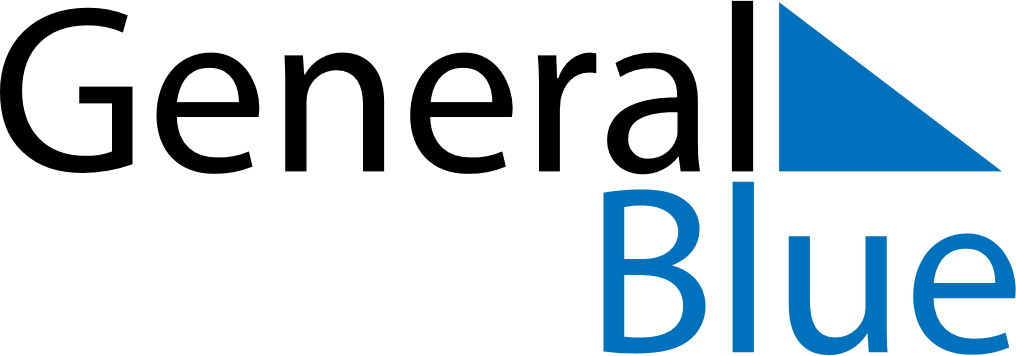 June 2022June 2022June 2022June 2022VietnamVietnamVietnamMondayTuesdayWednesdayThursdayFridaySaturdaySaturdaySunday123445International Children’s DayMid-year Festival6789101111121314151617181819202122232425252627282930Vietnamese Family Day